DRAWING FOR FREE Singing Valentine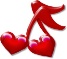 Delivered February 14thNAME: ______________________________EMAIL: ______________________________DRAWING FOR FREE Singing ValentineDelivered February 14thNAME: ______________________________EMAIL: ______________________________DRAWING FOR FREE Singing ValentineDelivered February 14thNAME: ______________________________EMAIL: ______________________________DRAWING FOR FREE Singing ValentineDelivered February 14thNAME: ______________________________EMAIL: ______________________________DRAWING FOR FREE Singing ValentineDelivered February 14thNAME: ______________________________EMAIL: ______________________________DRAWING FOR FREE Singing ValentineDelivered February 14thNAME: ______________________________EMAIL: ______________________________DRAWING FOR FREE Singing ValentineDelivered February 14thNAME: ______________________________EMAIL: ______________________________DRAWING FOR FREE Singing ValentineDelivered February 14thNAME: ______________________________EMAIL: ______________________________DRAWING FOR FREE Singing ValentineDelivered February 14thNAME: ______________________________EMAIL: ______________________________DRAWING FOR FREE Singing ValentineDelivered February 14thNAME: ______________________________EMAIL: ______________________________DRAWING FOR FREE Singing ValentineDelivered February 14thNAME: ______________________________EMAIL: ______________________________DRAWING FOR FREE Singing ValentineDelivered February 14thNAME: ______________________________EMAIL: ______________________________DRAWING FOR FREE Singing ValentineDelivered February 14thNAME: ______________________________EMAIL: ______________________________DRAWING FOR FREE Singing ValentineDelivered February 14thNAME: ______________________________EMAIL: ______________________________